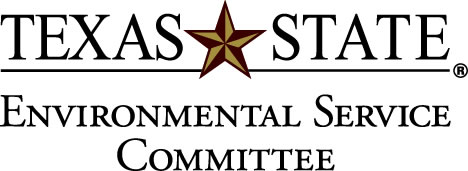 Date 2/23/2011Attendance:	Committee members present: Alix Scarborough, Laura Underhill, Ignacio Gilbert, Stephanie Bledsoe, Mark Carter, Randy Simpson, Richard Medina, Nicole WeldingNon-committee members present: Timothy (RHA)Jared and Deborah Lane (Aquarena Springs)Call to order: 5:04First order of business-5:05 March 5th- river clean up (Will Fox) all organizations can participate 9am-?Committee affairs- 5:07- new laws of by-laws take effect now                          -AJ Perez (non-voting position ??)Tour date –TDS 5:09---not sure yet because TDS cannot have many visitors at once at this moment in time.  there will be a training session for single stream recycling down the road- no date as of now.  Single stream recycling youtube video MRF (materials recovery facility)-check it out!!Project proposal-  5:13-Aquarena center Jared (JL1462) and Deborah Lane- April 30th Earth day celebration—this will be the last event held for this years’ common experience –need help funding 10x10 tents to house all day vendors asking for $1,000. MOTION: APPROVED for $1,000. They have received funding from: The city of San Marcos, Dept of Geography, Hays County Court and the ESC.       6.  Adjourn: 5:18